Making a Will involves a number of decisions. In order to properly prepare a Will you should have an estimate as to your total estimates and liabilities. This is your personal checklist to help you prepare for your visit to your chosen solicitor. Complete this planner, then take it with you, along with any previous Will and a form of personal identification such as a Current valid (signed) full UK Passport or Current 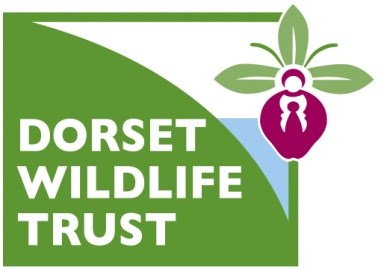 Full UK Driving License; Address verification such as Recent Utility Bill – Gas, Electricity, Water and Telephone. What is the value of your assets?What are your liabilities?On a separate sheet, please list any questions you may have for your solicitor and keep it with your Will Planner in a safe place.Important note: Remember this is your personal planner to take to help you prepare for your visit to your chosen solicitor THEREFORE, Please do not return this planner with your registration form.The Will Planner cannot be used as a valid Will.Asset TypeAsset DetailsAsset DetailsAsset DetailsAsset DetailsTotal ValueProperty or landCars and other vehiclesHome contents Items of particular value Banks, Building Societies etc Shares, Investments, Premium Bonds Insurance and PensionsOther assetsTotal Assets £Liability TypeLiability DetailsLiability DetailsLiability DetailsLiability DetailsTotal ValueMortgageLoans and overdraftsYour credit cardsCredit or HP agreementsOther liabilitiesTotal Liabilities£Assets less liabilities = Total Estate Value:£Your partner’s name and address:(only if it is different from your own)Children’s full names and addresses: (only if different from your own)Guardian’s full name and addresses:Executers full name and addresses:Specific Item Bequests: Write down in full the name and address of all individuals and charities you want to benefit together with a brief description of the item.Pecuniary Bequests:Write down in full the names and addresses of all individuals and charities you want to benefit and the amount.Residuary Bequests:Write down in full the names and addresses of all individuals and charities (with registered charity numbers), together with their proportion of the residue of your estate.What would you like to happen to your bequests if any of your beneficiaries die before you do?